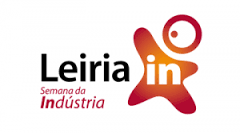 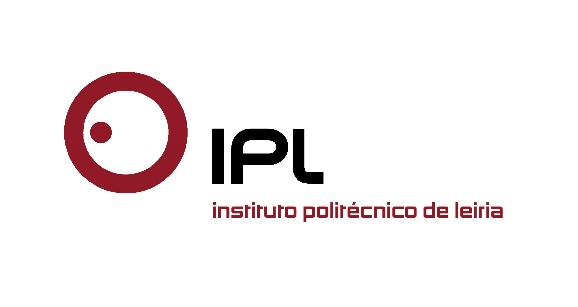 Politécnico de Leiria reconhecido pelo pioneirismo da semana Leiria In para estudantes do secundárioSemana da Indústria recebe selo de qualidade do Ministério da EducaçãoA Leiria In - Semana da Indústria, organizada pelo Politécnico de Leiria e pela Forum Estudante, conta agora com o “selo” de qualidade do Ministério da Educação, que acabou de firmar um protocolo com a Forum Estudante para incluir a divulgação desta iniciativa a nível nacional de modo a que possa influenciar a componente flexível dos planos curriculares. «A tutela acaba de reconhecer o pioneirismo e a pertinência da Leiria In, que cria uma oportunidade única para estudantes do ensino secundário e profissional entrarem em contacto com o tecido empresarial da região de Leiria, com setores que quase só existem aqui, com tecnologia de ponta e fortemente internacionalizado», congratulou-se ontem Rui Pedrosa, vice-presidente do Politécnico de Leiria, na sessão de boas-vindas aos estudantes que participam nesta terceira edição.A Semana da Indústria recebe, desde 2014, meia centena de estudantes no verão para uma semana dedicada à indústria da região, ao know-how específico dos setores ligados a Leiria, à formação disponível na área, e às oportunidades de emprego na região. «A Leiria In permite que os jovens pensem de forma diferente na indústria em geral – às vezes pela primeira vez – um setor que necessita cada vez mais de profissionais especializados e qualificados, numa semana de convívio e aprendizagem», explicou Rui Pedrosa.A Leiria In decorre até sexta-feira, 15 de julho, com diversas atividades: visitas às empresas da região (setores dos moldes, vidro, cerâmica, pedra ornamental), conversas com empresários, atividades de lazer e diversão e visitas culturais. Rui Pedrosa realçou os números desta iniciativa, que continua a ser única no País, e que já permitiu a 150 estudantes de todo o país conhecer de forma mais profunda a indústria da região e também a região de Leiria, com todas as suas caraterísticas próprias: «qualidade de vida, um contexto socioeconómico favorável, património edificado, praias, natureza, história, empresas de referência em setores historicamente ligados a esta região, etc.». Participam na Leiria In de 2016 jovens de 44 escolas de dez distritos, 31 raparigas e 19 rapazes.Rui Pedrosa explicou que mais «esta é uma iniciativa em prol da região, da indústria, da engenharia, da tecnologia de ponta e da empregabilidade qualificada». «O reconhecimento do Ministério da Educação mostra que este é o caminho, mostrar aos potenciais novos profissionais a nova realidade da indústria, para que estes possam também ser veículos e elementos de inovação, e que possam contribuir para o setor».Jorge Santos, presidente da NERLEI destacou a dinâmica do distrito de Leiria e a sua muita capacidade empresarial: «Esta é uma oportunidade para compreenderem melhor a atividade empresarial, as empresas de setores diversos que trabalham com tecnologias diferentes, e que vos dará uma visão do que poderão vir a fazer no futuro». O responsável destacou a cooperação institucional que está por trás da Leiria In, «que representa bem o relacionamento institucional que há em Leiria, que é mais atrativa também por causa destas relações».Manuel Oliveira, secretário-geral da Cefamol, lembra que as empresas precisam de mão-de-obra especializada, técnicos qualificados, e que o tecido empresarial pretende com a associação a esta iniciativa mostrar que neste setor se pode desenvolver carreira. Manuel Oliveira convida os jovens a explorar estes «centros de saber, ver o que não é visível normalmente. Falamos de empresas que trabalham com tecnologia, muito fortes internacionalmente, a trabalhar em setores muito competitivos». «Divirtam-se aprendendo e questionando», desafiou, destacando o esforço de aproximação que o Politécnico de Leiria tem feito para aproximar a sua oferta formativa às necessidades das empresas, empresas «com muitas oportunidades».Para Anabela Graça, vereadora da Câmara Municipal de Leiria, «este contacto com o mundo empresarial é ótimo para vos abrir os horizontes», opinião partilhada por Rui Pedrosa, que destacou que «muitas vezes os estudantes decidem aqui o que vão fazer», convidando a conhecer os empregos que há em Leiria, em áreas de qualificação elevada. «O IPLeiria é uma grande escola», atestou Anabela Graça, convidando a conhecer as suas diferentes escolas, e lembrando que este é um tempo para aprender, conviver e conhecer a região. «Se no final da semana estão felizes esse é o modo de avaliar esta iniciativa, e essa é uma avaliação excelente». A responsável destacou «um programa cada vez mais interessante para os estudantes», e despediu-se desejando «uma semana inesquecível, e quem sabe se o vosso futuro não passa por aqui, por Leiria». Nelson Araújo, adjunto do presidente do município da Marinha Grande, realçou a «inovação, empreendedorismo, criatividade, e a ousadia em correr riscos que tornam as empresas da região um sucesso nacional e internacional». Rui Marques, CEO da Forum Estudante, realçou a «oportunidade extraordinária» que os 50 jovens na sala têm, salientando que as relações entre todas as entidades da organização são tao positivas, que «Leiria é a nossa segunda casa, um local onde nos sentimos bem, somos bem acolhidos, encontramos parceiros fortíssimos, uma região lindíssima». «Aqui encontramos o melhor de Portugal» resumiu. Aos jovens, Rui Marques destacou que «Leiria tem do melhor que há no mundo em indústrias de ponta, empresas altamente competitivas, reconhecidas entre as melhores do mundo». O responsável daquela que é a segunda revista para estudantes mais antiga da Europa, destacou que «esta semana já contribuiu para aspetos que vão influenciar o aspeto educativo». A Forum Estudante e o Ministério da Educação firmaram um protocolo que pretende reforçar o que está a ser feito em Leiria noutros pontos do País, realçando especificidades de cada território. «Isto mostra que a tutela está atenta ao que está a ser feito em Leiria, esta ponte entre as empresas e o Politécnico de Leiria, o contacto com o mundo real, dar a conhecer aos jovens como funciona a economia, como as empresas vingam neste mundo tão competitivo, e o Ministério quer alargar a experiência de Leiria a mais zonas do País». «Leiria abriu caminho, foi à frente, e outros municípios querem esta dinâmica, porque mostra o potencial do tecido empresarial da região». Referindo-se ao tecido empresarial da região de Leiria, e brincando com o Euro 2016, Rui Marques defendeu que «somos campeões também na indústria. Portugal precisa de ser inspirado por este movimento da Leiria In». «Em Leiria há emprego, há imensas oportunidades em postos qualificados, esta é uma área do País que gera emprego, tem qualidade de vida». Aproveitem esta oportunidade, aconselhou: «a vossa alegria no final da semana é a melhor prova da pertinência do investimento nesta semana, e no final serão vocês mesmos embaixadores de Leiria».A semana temática Leiria In – Semana da Indústria é uma organização do Politécnico de Leiria e da Fórum Estudante e conta com a parceria das câmaras municipais de Leiria e Marinha Grande, da NERLEI, da ADAE – Associação de Desenvolvimento da Alta Estremadura, e da CEFAMOL – Associação Nacional da Indústria de Moldes. A Semana da Indústria oferece a 50 jovens de todo o País, estudantes do ensino secundário e profissional, um conjunto diversificado de atividades em torno da Indústria e das suas potencialidades. Visitas a empresas e indústrias locais e regionais, workshops e oficinas práticas, e experiências culturais, são algumas das iniciativas que integram esta semana temática, em que participa em 2016 um número recorde de empresas nesta edição (19).Leiria, 12 de julho 2016Para mais informações contactar:Midlandcom – Consultores em ComunicaçãoAna Frazão Rodrigues * 939 234 508 * 244 859 130 * afr@midlandcom.ptMaria Joana Reis * 939 234 512 * 244 859 130 * mjr@midlandcom.pt